1 Kaffeemaschine1 Mikrowelle4 Glas 4 Becher4 Messer4 Gabeln4 Esslöffel		4 Teelöffel4 Teller4 Kleine Teller4 Tiefer Teller4 Eierbecher1 Mehrzweckmesser1 Brotmesser1 Buttermesser2 Schüssel1 Durchschlag1 Litermaß2 Schneidebretter1 Bratpfanne2 Kasserollen1 Löffel1 Rührbesen1 Bratenwender1 Spaghettikelle1 Flaschenöffner1 Dosenöffner1 Käsehobel1 Schere1 Kartoffelschäler2 TopfuntersetzerBitte kontrollieren das alle dinge am ankunft und abreise im schrank sind. Wenn etwas fehlt, Bitte sprechen mit dem Reception.  Wir wünschen Sie eine Schöne ferien!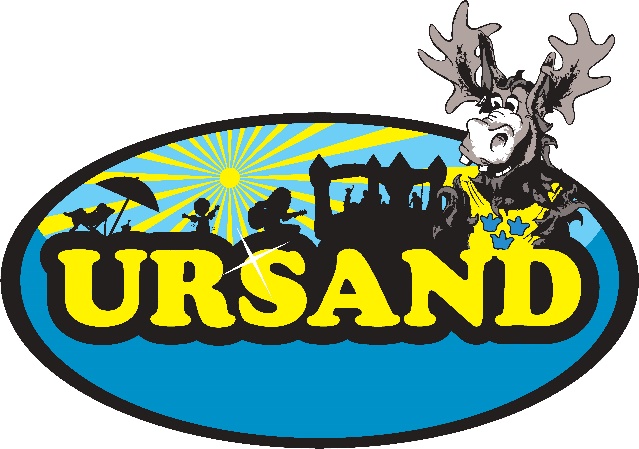 